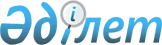 О присвоении наименований и переименовании некоторых составных частей города АтырауСовместное решение Атырауского областного маслихата от 16 марта 2020 года № 426-VI и постановление акимата Атырауской области от 16 марта 2020 года № 45ә. Зарегистрировано Департаментом юстиции Атырауской области 30 марта 2020 года № 4620
      В соответствии с подпунктом 4-1) статьи 11 Закона Республики Казахстан от 8 декабря 1993 года "Об административно-территориальном устройстве Республики Казахстан", статьями 6, 27, 37 Закона Республики Казахстан от 23 января 2001 года "О местном государственном управлении и самоуправлении в Республике Казахстан", на основании заключения Республиканской ономастической комиссии при Правительстве Республики Казахстан от 26 декабря 2019 года акимат Атырауской области ПОСТАНОВЛЯЕТ и Атырауский областной маслихат VI созыва на очередной XL сессии РЕШИЛИ:
      1. Присвоить наименования следующим составным частям города Атырау:
      1) улицу № 1 микрорайона Самал – на улицу Ақжан Машанов;
      2) улицу № 9 микрорайона Самал – на улицу Сағадат Нұрмағамбетов;
      3) улицу № 10 микрорайона Самал – на улицу Қарабура;
      4) улицу № 15 микрорайона Самал – на улицу Әбіш Кекілбайұлы;
      5) улицу № 17 микрорайона Самал – на улицу Әзидолла Есқалиев;
      6) улицу №19 микрорайона Самал – на улицу Мүсірәлі Бердіұлы;
      7) улицу № 20 микрорайона Самал – на улицу Сафи Өтебаев;
      8) улицу № 27 микрорайона Самал – на улицу Нариман Үлкенбайұлы;
      9) улицу № 28 микрорайона Самал – на улицу Абдрашит Сыдыханов.
      2. Переименовать:
      1) улицу Ғабдол Сланова - на улицу Кейкі батыр;
      2) улицу Халела Досмухамедова микрорайона Балыкшы – на улицу Жұмат Шанин;
      3) улицу Мереке микрорайона Балыкшы – на улицу Орбұлақ;
      4) проезд Алатау – на проезд Байкент;
      5) улицу Алатау – на улицу Үшқара;
      6) улицу Махамбет Өтемісұлы микрорайона Балыкшы – на улицу Наурызбай батыр;
      7) улицу Гайдар – на улицу Жалаңтөс батыр;
      8) улицу Жастар – на улицу Тұран;
      9) улицу Жамбыл – на улицу Жанқожа батыр;
      10) улицу Мұнайшылар – на улицу Халифа Алтай.
      3. Контроль за исполнением настоящего совместного постановления и решения возложить на первого заместителя акима Атырауской области С. Шапкенова и председателя постоянной комиссии по вопросам соблюдения законности, депутатской этики и правозащите Атырауского областного маслихата А. Абдолова.
      4. Настоящее совместное постановление и решение вступают в силу со дня государственной регистрации в органах юстиции и вводятся в действие по истечении десяти календарных дней после дня их первого официального опубликования.
					© 2012. РГП на ПХВ «Институт законодательства и правовой информации Республики Казахстан» Министерства юстиции Республики Казахстан
				
      Аким Атырауской области 

М. Досмухамбетов

      Председетель сессии 

С. Идранов

      Секретарь маслихата 

У. Зинуллин
